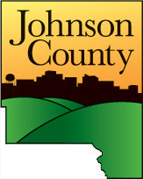                          PUBLIC HEALTH								, MPH                 							DirectorPromoting Health.  Preventing Harm.Promotional Materials DesignerJohnson County Public Health sponsors Faces of Change, a campaign designed to disseminate risk-reduction messaging to communities at high risk for or disproportionately impacted by HIV.  The Promotional Materials Designer will work with the HIV and Hepatitis Health Educator to create materials for print and digital display for the campaign.  This includes photographing prominent gay and bisexual men recruited from the Corridor area and enhancing the images with HIV prevention messaging.  The Promotional Materials Designer will produce files that are ready for print and online deployment.    Responsibilities will include:Photograph ‘models’ recruited for the campaignEnhance images with HIV prevention messaging supplied by the HIV and Hepatitis Health EducatorFormat images for online deployment and for submission to a print vendorAssist the HIV and Hepatitis Health Educator in defining the look and overall feel of the campaignSkills, knowledge, and necessary abilities:Ability to work independently and in conjunction with ‘models’ and HIV and Hepatitis Health EducatorExcellent organization skillsAbility to meet deadlinesMust have experience creating digital and print materialsPreference given to individuals with experience communicating health promotion messages via visual materialsWork hours and compensation:  Work not to exceed 40 hoursContract employeeCompensated at $10.00/hourInterested parties should contact the HIV and Hepatitis Health Educator via the contact information provided below.  Please include a currently resume, a brief summary of relevant coursework completed and/or relevant work experience, and a brief (approximately 100 word) statement indicating your interest in the position, and a small portfolio of approximately 8 to 12 images (photocopies or digital submissions are encouraged).For more information or to express your interest, please contact:Nicky Bennett, MPHHIV and Hepatitis Health EducatorJohnson County Public Health855 S. Dubuque StreetIowa City, IA 52240nbennett@co.johnson.ia.us319-688-5890